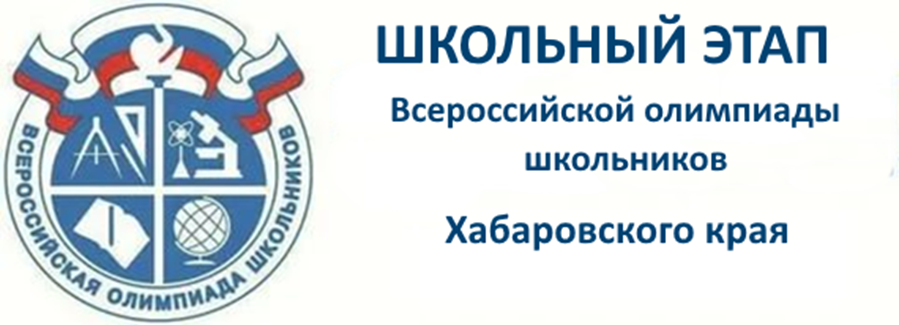 ВСЕРОССИЙСКАЯ ОЛИМПИАДА ШКОЛЬНИКОВ ПО ИСКУССТВУ (МИРОВАЯ ХУДОЖЕСТВЕННАЯ КУЛЬТУРА)ШКОЛЬНЫЙ ЭТАП                                                                       2020–2021 УЧЕБНЫЙ ГОДЗАДАНИЯ ШКОЛЬНОГО ЭТАПА Задания                                       Шифр____________Школьный этап Всероссийской олимпиады школьников по Искусству (мировой художественной культуре) 2020-2021 учебного года7-8 классЗадание 1.Узнайте произведение по его описанию, определите название и автора картины.Укажите автора, название, жанр литературной основы произведения.Напишите имена действующих в нем персонажей.Напишите название известных литературных произведений этого же автора.Напишите имя автора и название музыкальной композиции, которое создано по мотивам этого литературного произведения.На картине изображена девушка, она обернулась, словно чтобы посмотреть прямо в глаза зрителю. Художнику удалось передать самый чудесный момент - превращение. Стоит внимательно вглядеться в лицо героини: ее большие выразительные глаза уже чем-то напоминают птичьи, губы через мгновение превратятся в клюв. Шикарен её перьевой наряд. Цветовая гамма на основе девственно белого, поражает многообразием тончайших оттенков. Мастерски передана шелково-перьевая фактура одеяния. Даже самый пытливый зритель не сможет определить границу между перьями и нарядом героини. Невозможно оторваться от взгляда девушки. Ожидая чуда, она словно приглашает всех желающих разделить с ней все волшебство момента.Задание 2.1. Узнайте произведение по фрагменту2. Напишите имена персонажей, изображенных на фрагменте. 3. Напишите цитату из произведения.  4. Напишите имена авторов литературных произведений, по мотивам которых созданы изображенные произведения.  Задание 3.Рассмотрите произведение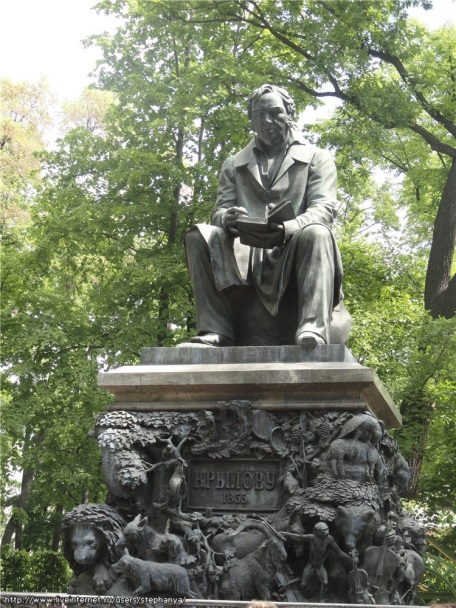 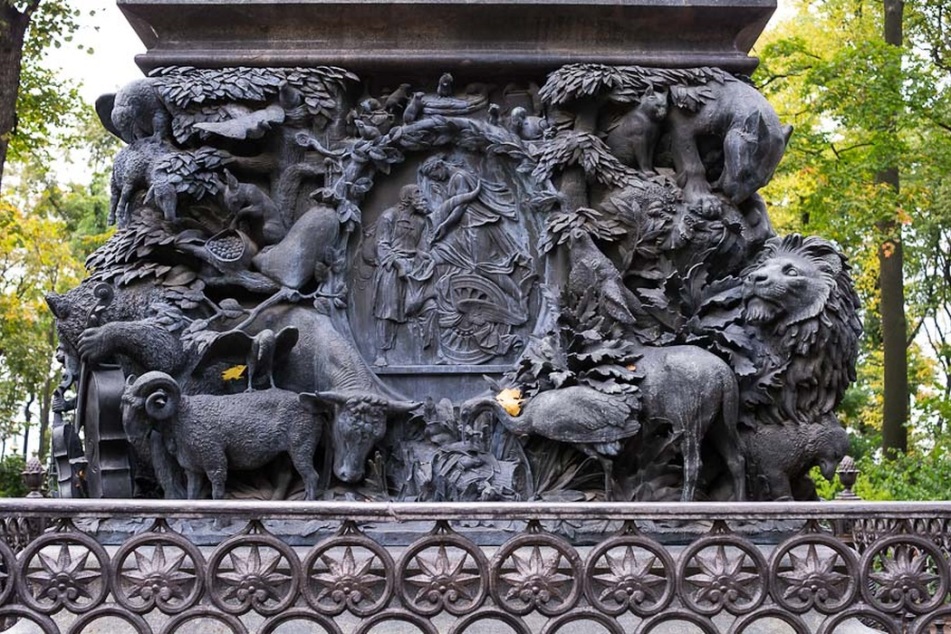 Определите вид искусства. Напишите полное имя деятеля культуры, изображенного на фотографии, и названия его произведений, отраженных на постаменте. Укажите литературный жанр, в котором работал изображенный автор.Опишите особенности этого литературного жанра.5. Укажите место, где находится данный памятник.Задание 4.Определите художественное полотно по фрагменту. Напишите1. Что изображено на картине. Сюжет.2. Название работы3. Полное имя ее автора;4. Время, когда он жил и творил.5.Опишите общую композицию работы и место данного фрагмента в ней.6. Укажите вид и жанр произведения искусства.7. Укажите известные работы этого же художника.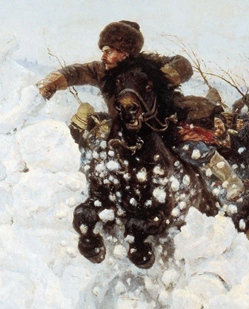 Задание 5.В таблице перепутаны понятия и их определения.1. Соотнесите понятия с их определениями.2. Внесите в таблицу ответа буквы, которыми обозначены определения, соответствующие цифрам верных понятий.3. Дайте определение оставшемуся понятию.Задание 6.Даны ряды слов. Найдите лишнее слово в каждой строке и вычеркните его. Кратко поясните свое решение. И.И.Левитан, И.И.Чайковский, Д.Г.Левицкий, И.Е.Репин. _________________________________________________В.И.Суриков, К.Моне, И.И.Шишкин, А.К.Саврасов_________________________________________________Уголь, сангина, гуашь, карандаш, сепия. _________________________________________________Скрипка, альт, контрабас, труба, виолончель_________________________________________________Задание 7.В целях сохранения исторической памяти и в ознаменование 75-летия Победы в Великой Отечественной войне 1941–1945 гг. 2020 год объявлен Годом памяти и славы. В честь этого события составьте программу торжественного мероприятия (фестиваля). Дайте ему название. Включите в программу литературный ряд (отрывки из художественных текстов: поэзия, проза), музыкальные композиции, подберите видеоряд из кинофильмов и репродукций картин, отражающие тематику события. Разработайте эскиз памятной открытки мероприятия (фестиваля), посвященного 75-летию Победы.________________________________________________________________________________________________________________________________________________________________________________________________________________________________________________________________________________________________________________________________________________________________________________________________________________________________________________________________________________________________________________________________________________________________________________________________________________________________________________________________________________________________________________________________________________________________________________________________________________________________________________________________________________________________________________________________________________________________________________________________________________________________________________________________________________________________________________________________________________________________________________________________________________________________________________________________________________________________________________________________________________________________________________________________________________________________________________________________________________________________________________________________________________________________________________________________________________________________________________________________________________________________________________________________________________________________________________________________________________________________________________________________________________________________________________________________________________________________________________________________________________________________________________________________________________________________________________________________________________________________________________________________________________________________________________________________________________________________________________________________________________________________________________________________________________________________________________________________________________________________________________________________________________________________________________________________________________________________________________________________________________________________________________________________________________________________________________________________________________________________________________________________________________________________________________________________________________________________________________________________________________________________________________________________________________________________________________________________________________________________________________________________________________________________________________________________________________________________________________________________________________________________________________________________________________________________________________________________________________________________________________________________________________________________________Эскиз памятной открытки мероприятия (фестиваля), посвященного 75-летию Победы:Название и автор картиныАвтор литературной основы, жанрИмена  персонажей литературного произведения.Другие известные литературные произведения этого же автораАвтор и название музыкальной композиции к произведениюФрагментпроизведенияНазвание произведенияИмена персонажейЦитата из произведенияАвтор литературного произведения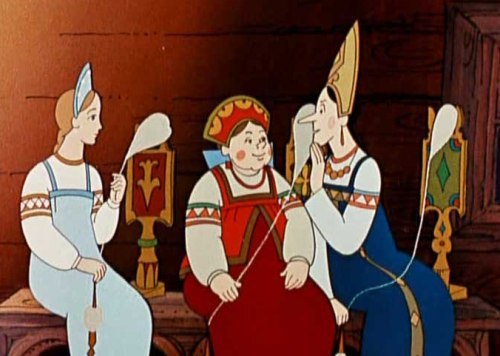 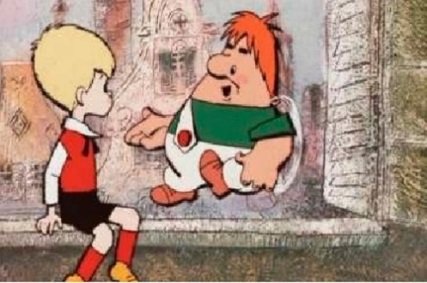 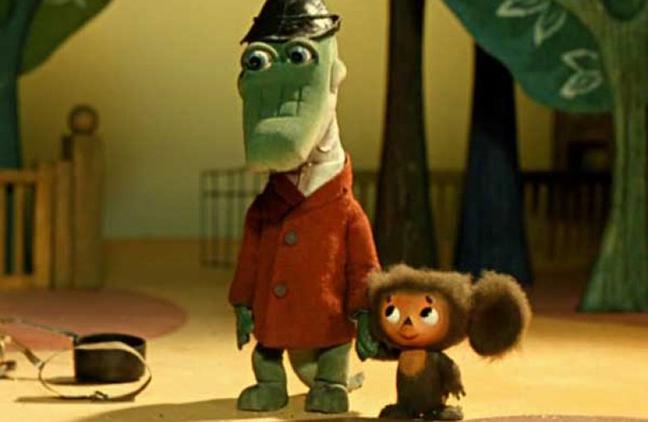 Вид искусстваИмя изображенного деятеля культурыНазвание произведений изображенного автораНазвание литературного жанраОсобенности литературного жанраМесто, где находится памятник.Что изображено на картине. Сюжет.Название произведенияПолное имя автора произведенияВремя, когда жил и творил художникОписание общей композиции работыВид и жанр произведения искусстваДругие известные работы этого же художникаПонятияОпределения1. ВитражА общая цветовая гамма живописного произведения 2. ЭскизБ способ передачи пространства на плоскости изображения3. КолоритВ произведение декоративного искусства изобразительного или орнаментального характера из цветного стекла, рассчитанное на сквозное освещение и предназначенное для заполнения проёма 4. ПерспективаГ вид изобразительного искусства, использующий в качестве основных изобразительных средств линии, штрихи, пятна и точки5. ГрафикаД музыкально-драматическое произведение, сочетающее инструментальную музыку с вокальной и предназначенное для исполнения в театре6. ОпераNNБуквыОставшееся понятие Определение